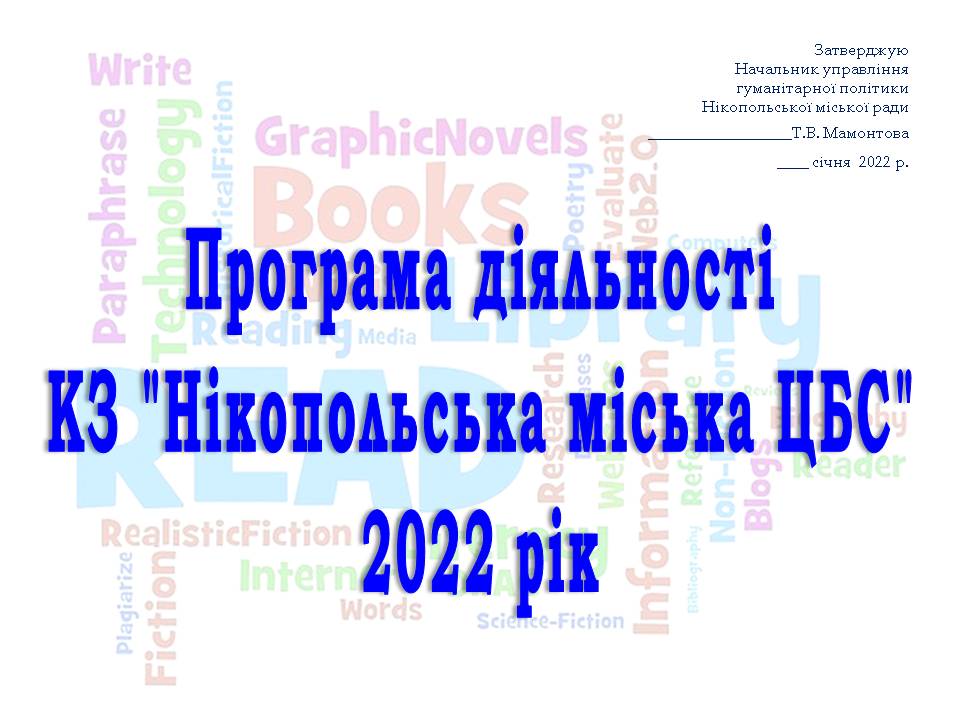 1.НАПРЯМКИ РОЗВИТКУ ТА ОСНОВНІ ЗАВДАННЯ у 2022 році:розвиток діяльності ЦБС, як головного інформаційного, культурного, просвітницького центру міста, шляхом впровадження інноваційних технологій; розвиток зв’язків із громадою; вдосконалення матеріально-технічної бази бібліотек;збереження та постійне оновлення бібліотечних фондів;підвищення професійного рівня та вдосконалення корпоративної культури персоналу бібліотекВізія: Комунальний заклад «Нікопольська міська ЦБС» – це сучасний, інклюзивний, соціокультурний простір, платформа для громадської взаємодії, творчості та змістовного дозвілля мешканців міста, зокрема молоді. Місія:Створити в бібліотеках умови, які б забезпечували впровадження інклюзивності, підвищували громадську участь та взаємодію, були місцем для формування середовища активних громадян та забезпечували потреби у творчості та змістовному дозвіллі Стратегічні пріоритети: Розвиток інклюзивної роботи з дітьми і молоддюРозвиток мережі громадської взаємодіїБібліотека як платформа змістовного дозвілля2. РОЗВИТОК БІБЛІОТЕЧНОГО ПЕРСОНАЛУ. УПРАВЛІННЯ ЦБС3. ОРГАНІЗАЦІЙНО-МЕТОДИЧНА РОБОТА4. ІНФОРМАЦІЙНО-МАРКЕТИНГОВА ДІЯЛЬНІСТЬ5. ІНФОРМАЦІЙНО-БІБЛІОТЕЧНІ РЕСУРСИ6. ІНФОРМАЦІЙНО-БІБЛІОГРАФІЧНЕ ЗАБЕЗПЕЧЕННЯ КОРИСТУВАЧІВ7. СОЦІОКУЛЬТУРНА ТА ПОПУЛЯРИЗАЦІЙНА ДІЯЛЬНІСТЬ8. БІБЛІОТЕЧНІ ЦЕНТРИ. ЦІЛЬОВІ БІБЛІОТЕЧНІ ПРОГРАМИ9. РЕКЛАМНО-ІМІДЖОВА ДІЯЛЬНІСТЬ10. МАТЕРІАЛЬНО-ТЕХНІЧНЕ ЗАБЕЗПЕЧЕННЯ11. ФІНАНСОВЕ УТРИМАННЯ ЦБС№ЗМІСТ РОБОТИФОРМИ І НАПРЯМКИОБСЯГТЕРМІН ВИКОНАННЯВИКОНАВЦІ123456Робота з персоналомРобота з персоналомРобота з персоналомРобота з персоналомРобота з персоналомРобота з персоналом1Підвищення рівня професійної  компетентності співробітників- участь бібліотечних фахівців у заходах з підвищення кваліфікації, що організовує методичний відділ:- Творча лабораторія «Я пропоную свій досвід»;- Семінар «Ресурси і послуги сучасної бібліотеки»;- Семінар-тренінг «Робота бібліотек по формуванню позитивної мотивації за здоровий спосіб життя»;- Семінар-практикум «Бібліотечні фонди сьогодні: формування та розвиток»;- Семінар-практикум «Популяризація читання в контексті часу»4протягом рокуЗав. методичним відділом- обласні курси підвищення кваліфікації 1березеньАдміністрація- участь в обласній онлайн школі методистів- участь в обласній онлайн  школі керівника-менеджера11квітеньтравеньЗав. методичним відділомАдміністрація- участь в тренінгах, семінарах, воркшопах, які проводяться органами місцевого самоврядування, партнерськими організаціями;- онлайн курси з вдосконалення бібліотечних та інформаційних знань на платформах: Культура і креативність(www.culturepartnership.eu/ua/more-doc); Prometheus (prometheus.org.ua/about-us/); ВУМ online (vumonline.ua/)та інших620протягом рокупротягом рокуАдміністраціяЗав. методичним відділомЗав.філіями2Формування бібліотечних традицій- корпоративні заходи до Всеукраїнського дня бібліотек1вересеньВсі структурні підрозділи3Організаційна робота по створенню корпоративної культури між структурними підрозділами ЦБС- розвиток зв’язків між філіями ЦБС (взаємовідвідини) - переведення співробітників з одного відділу в іншийпротягом рокуЗав. відділомобслуговуванняЗав. філіями4Загальні наради колективу- вирішення виробничих питань2протягом рокуАдміністрація5Виробничі наради з завідуючими структурними підрозділами- обговорення програми діяльності на 2022 рік1січеньАдміністрація- вирішення поточних питань10протягом рокуАдміністрація6Соціальний розвиток  колективу- забезпечення дітей працівників ЦБС  путівками на оздоровлення3раз на рікПрофспілка- забезпечення новорічними подарунками дітей працівників ЦБСраз на рікПрофспілка- щорічне обстеженнявересеньАдміністрація7Розробка змін та доповнень щодо нормування часу на процеси не вказані в «Типових нормах на основні процеси бібліотечної роботи»бібліотечна онлайн робота;онлайн семінари;копіювання документів та ін.протягом рокуЗав. філіями, адміністрація ЦБС№ЗМІСТ РОБОТИФОРМИ І НАПРЯМКИОБСЯГТЕРМІНВИКОНАННЯВИКОНАВЦІ1234561.Аналітико-прогностична  діяльність. Розвиток експертно-діагностичної функції- аналіз стану обслуговування населення структурними підрозділами ЦБС1лютийЗав. методичним відділом- виїзди до структурних підрозділів з метою надання консультаційної допомоги12І-IV кв.Зав. відділами2.Безперервна освіта бібліотечних працівників- участь в роботі обласних семінарів, творчих лабораторій, школах професійної майстерності тощо;6І-IV кв.Зав. відділамиЗав.філіями- проведення семінарів, практикумів, тренінгів, проблемно-творчих лабораторій для бібліотечних фахівців4І-IV кв. Зав. відділами- творчі поїздки до бібліотек області, України3І-IV кВ.Зав. методичним відділом3.Моніторинг інновацій- дослідження інноваційної діяльності бібліотек міста, області, України, ближнього і дальнього зарубіжжя4І-IV кв.Зав. методичним відділом4.Видавнича діяльність- видання методичних рекомендацій щодо нових форм і засобів роботи, видатних дат і т.д.4І-IV кв.Зав. методичним відділом№ЗМІСТ РОБОТИФОРМІ І НАПРЯМКИОБСЯГТЕРМІНВИКОНАННЯВИКОНАВЦІ1234561.Вивчення партнерів- уточнення мережі бібліотек різних систем та відомств1І кв.Зав. методичним відділом ЦБС- пошук нових та розвиток сталих відносин з існуючими закладами, організаціями тощо1І-ІІІ кв.Зав. методичним відділом ЦБС2.Вивчення користувачів та попиту на  послуги, які надають бібліотеки ЦБС- анкетування «ІТ заняття в бібліотеці. Чому навчилися?», «Ваше бачення бібліотечних послуг» та ін.4І-IV кв.Зав. структурними підрозділами- опитування «Наш читач. Якою бути сучасній бібліотеці?», «Нові послуги в бібліотеці. Які вони?» та ін.10І-IV кв.Зав. структурними підрозділами3.Вивчення інформаційних потреб пріоритетних категорій користувачів- онлайн опитування користувачів вікової категорії 18-22 років;- анкетування користувачів вікової категорії 23-60 років2І-IV кв.Зав. структурними підрозділами4.Вивчення якості обслуговування користувачів- анкетування,опитування:«Чи завжди ви отримував бажане від візиту до нашої бібліотеки?»7І-IV кв.Зав. структурними підрозділами5.Участь у Всеукраїнських, обласних та загальноміських  дослідженняхВсеукраїнських соціологічних дослідженнях:«PROF визначення молоді»;1І-ІV кв.Зав. структурними підрозділами«Світ ловив мене, та не впіймав…» (до 300-річчя Г.С.Сковорроди) та інш.1І-ІV кв.Зав. відділом обслуговування «Сучасний стан краєзнавчої діяльності бібліотек України для дітей»1І-ІV кв.Зав. структурними підрозділами№ЗМІСТ РОБОТИФОРМИ І НАПРЯМКИОБСЯГТЕРМІН ВИКОНАННЯВИКОНАВЦІ123456БІБЛІОТЕЧНІ ФОНДИКомплектування фондуПоповнювати та оновлювати фонди ЦБС з урахуванням вивчення запитів користувачів та причин відмов; з урахуванням попиту, наукової цінності, актуальності,  національного спрямування видань тощоПротягом рокуЗав. відділом комплект.- Ретельно сформувати репертуар як вітчизняних, так і зарубіжних книжкових видань.Протягом рокуЗав. відділамиЗав. філіямиКомплектувати фонди ЦБС науково-популярною, художньою літературою з історії України, народознавства, країнознавства та ін..Протягом рокуЗав. відділамиЗав. філіямиЗвернути увагу на літературу, яка б сприяла виникненню позитивних емоцій у читачів, пом’якшувала соціальну напругу.Протягом рокуЗав. відділамиЗав. філіямиПокращити якісний склад таких розділів фонду: народно-прикладне мистецтво, література морально-духовного змісту, екологічне виховання та здоровий спосіб життя.Протягом рокуЗав. відділамиЗав. філіямиОновити та поповнити фонди літературою з природничих наук.Протягом рокуЗав. відділамиЗав. філіямиПридбати літературу на допомогу сімейному вихованню, організації сімейного дозвілля, сімейному читанню. Якнайширше використовувати можливості комплектування для збагачення фондів літературою підлітковою, рекламувати її всіма доступними засобами.Протягом рокуЗав. відділамиЗав. філіямиВивчати рейтинги художніх книжок для комплектування найякіснішою літературою українських видавництвПротягом рокуЗав. відділом комплект.Зав. філіямиПродовжувати роботу щодо поповнення бібліотечних фондів структурних підрозділів ЦБС згідно довгострокових програм:Державних:  Стратегія популяризації державної мови на період до 2030 року «Сильна мова – успішна держава»; Указ Президента України №722/2019 «Про цілі сталого розвитку України на період  до 2030 року»; «План заходів щодо відзначення 150-річчя з дня народження Лесі Українки»; Постанова Верховної Ради України від 4 листопада 2020 року №973-IX «Про відзначення 300-річчя від дня народження Григорія Сковороди»;  Указ Президента України від 15 листопада 2021 року №578/2021 «Про відзначення 150-річчя від дня народження Соломії Крушельницької»  та ін.Протягом рокуЗав. відділом комплект.Зав. філіямиРозроблених ЦБС: «Книга і світ – читай найкраще!» (ЦБ); «В об’єктиві – читаюча молодь!» (ЦБ)Протягом рокуЗав. відділом комплект.Зав. філіямиКомплектувати фонд ЦБС згідно планів бібліотечних Центрів, що працюють на базі ЦБ та філій ЦБС:Центру сімейного читання і дозвілля «Дивосвіт» (ЦДБ);Центру народно-прикладного мистецтва «Майстри Нікополя» (ф№3);БІЦ «Слово» ;БІКЦ «Долоні» (ф№9) Протягом рокуЗав. відділом комплект.Зав. філіямиПри комплектуванні звертати увагу на визначні ювілейні дати:130 років від дня народження Джона Рональда Руела Толкіна; 85 років від дня народження Євгена Пилиповича Гуцала; 125 років від дня народження Євгена Филимоновича Маланюка; 100 років від дня народження Павла Глазового та інш.Протягом рокуЗав. відділамиЗав. філіямиВідзначаючи ювілеї творів визначних вітчизняних та зарубіжних авторів, вивчати наявність їх у фондах структурних підрозділів ЦБС: чи достатня їх кількість і чи задовольняє вона читацькі запити, якщо необхідно доукомплектувати фонди необхідними виданнями.Поповнити фонди бібліотек іноземними мовами – переважно англійською, або білінгвістичною.Протягом рокуЗав. відділамиЗав. філіямиПридбати літератури (всього прим.)4150Протягом року Протягом року Зав. відділамиЗав. філіямив тому числі(прим.): В дарунок від читачів1250Протягом року Протягом року Зав. відділамиЗав. філіямивід спонсорів200Протягом року Протягом року Зав. відділамиЗав. філіями- від ОРФ НБУ400Зав. відділамиЗав. філіями- за державними програмами870Протягом року Зав. відділамиЗав. філіями- від ОРФ ДОУНБ80Протягом року Зав. відділамиЗав. філіямив замін втраченої120Протягом року Зав. відділамиЗав. філіямиПередплата періодичних виданьПередплату періодичних видань проводити з урахуванням економічного та культурного профілю регіонів обслуговування, запитів читачів, а також кількості виділених коштів. Забезпечити бібліотеки науково-популярними, соціально-значущими періодичними виданнями.В основному передплачувати українські видання.ІІ кв., IV кв.Зав. відділом комплект.Зав. філіямиКількість назв (всього): 64- журналів України- газет України2134ІІ кв., IV кв.Зав. відділом комплект.Зав. філіями- в тому числі місцева преса (назви):«Визит-Венал», «Никопольправославный», «Південна зоря», «Проспект Трубників», «Репортер» та іншіІІ кв., IV кв.Зав. відділом комплект.Використати:- бюджетні кошти50000 ІІ кв., IV кв.Зав. відділом комплект.Джерела поповнення фондів.Організація акційЗалучати позабюджетні джерела фінансування (благодійна та спонсорська допомога)3000Протягом рокуЗав. відділом комплект.Звернутися до приватних видавців з проханням виділяти обов’язковий примірник для міської ЦБСПротягом рокуЗав. відділом комплект.Ретельно слідкувати за відшкодуванням загубленої читачами літературиПротягом рокуЗав. відділамиОголошувати про проведення структурними підрозділами ЦБС акцій: «Подаруй бібліотеці книгу», «Подаруй бібліотеці підручник, за яким ти навчався» (місцеві ЗМІ, оголошення, інформ-вітрини, тощо)Протягом рокуЗав. відділамиЗав. філіямиРобота з довідковим апаратом відділу ВОВЄФ і обробки літературиВнести необхідні зміни у довідковий апарат відділу: «Зведений перспективний тематико-типологічний план комплектування єдиного бібліотечного фонду ЦБС» та  «Зведену картотеку економічного та культурного профілю міста». Протягом рокуЗав. відділом комплект.Постійно працювати із картотеками доукомплектування, періодичних видань, методичних рішень та інших. Контролювати цю роботу в структурних підрозділах ЦБСПротягом рокуЗав. філіямиСписання, як інструмент розвитку фондівРетельно переглядати книжкові фонди ЦБС в процесі видачі літератури читачам, в санітарні дні, при вивченні бібліотечного фонду різними методами та відбирати літературу на списання з різних причин (не користується попитом читачів, морально застаріла, фізично зношена). Дублетну та непрофільну  літературу підготувати до передачі в ОРФ ЦБС.Протягом рокуЗав. філіямиЗав. відділамиВилучити списану літературу з облікових документів і каталогів. Контролювати цю роботу в структурних підрозділах ЦБСПротягом рокуЗав. філіямиЗав. відділамиСписати всього (прим.):Книг та брошур1600013205І-IV кв.Зав. філіямиЗав. відділамиЗ них періодичних видань минулих років830І-IV кв.Організація та використання бібліотечних фондів.Розкриття фондів бібліотек у відкритому доступі з метою ініціювання запитів З метою популяризації літератури актуальної тематики на абонементах структурних підрозділів ЦБС організувати: тематичні полиці: «Соборність України: Історія. Факти»; «Ангели пам'яті»; «Читати — не перечитати»; «Чорнобиль. Мертва зона»та ін.180Протягом рокуЗав. філіямиЗав. відділамикнижкові виставки: «Соломія Крушельницька – українська примадонна»;  «Страшна правда голодомору»; «Невтомний шукач свободи і щастя»; «Бережімо мову! Бережімо Україну!» та ін.180Протягом рокуЗав. філіямиЗав. відділамиІнформування користувачів про нові надходження до бібліотекиКартотека нових надходженьІнформаційні списки нових надходжень42Протягом рокуЗав. структурнимипідрозділамиВивчення фондів.Вивчення якісного складу та інформаційної цінності фондів структурних підрозділівСистематично вивчати та аналізувати дані «Зошитів обліку незадоволеного попиту читачів». Результати вивчення передавати у ВКіО літературиВести пошук недостатньої  літератури.Популяризувати старі видання, забуті читачами чи маловідоміПротягом року Раз у півріччяЗав. структурнимипідрозділамиВивчення лакун у фонді, окремих видань на допомогу освітнім програмам, популярних видань та ін.За результатами аналізу бібліотечного фонду та систематизуючи дані «незадоволеного попиту читачів», своєчасно поповнювати заведену «Картотеку доукомплектування»Протягом рокуЗав. філіямиПрацівники ВКіОліт-риВивчення стану та використання розділу фондуВивчення та використання бібліотечного фонду проводити різними методами: повсякденним, статистичним, соціологічним, бібліографічним по мірі надходження покажчиківПротягом рокуПрацівники ВКіОліт-ри Перегляд  галузевих розділів фонду з метою виявлення малозапитуваної і дублетної літературиПередати в ОРФ ЦБС дублетну і мало запитувану літературу, якщо така буде виявленаІV кв.Зав. ВКіО.Зав. філіями2Організація контролю за збереженням фондівПрофілактика несвоєчасного повернення видань користувачамиБесіди при записі читачів до бібліотеки, телефонні дзвінки-нагадування, поштові листівки на домашні адреси боржникам. Розміщення об’яв на сайтах, дошках оголошень в навчальних закладах міста та підприємствахПротягом рокуПерсонал ЦБСПоточний ремонт та поповнення пошкоджених книгОправа книг за допомогою читацького активуПовернення книзі недостатніх або пошкоджених сторінок з допомогою копіювальної техніки та відремонтуватиПротягом рокуПерсонал ЦБС3Санітарно-гігієнічна обробкаЩомісячне проведення санітарних днів12Раз на місяцьПерсонал ЦБСЕлектронні ресурсиБібліографічний аналітичний розпис періодичних видань за краєзнавчою тематикою для електронної бази даних краєзнавчого відділу ДОУНБ у електронному форматі в програмі «Ірбіс»1500Протягом рокуБібліограф ЦББібліографічний аналітичний розпис літератури для електронного корпоративного каталогу «Дніпропетровщина» в програмі «Ірбіс»12030Протягом рокуВідповід. бібліотекар ЦБСистема каталогів і картотек:Систематично вливати картки на нову літературу в каталоги ЦБС.Систематично вилучати картки на списану літературу з каталогів ЦБСВлити карток до зведеного читацького систематичного каталогу на літературу для дорослих користувачів з сіглами ЦБ та дорослих філій і АПП до нього (ЦБ)500І-IV кв.Працівники ВОВФЄФ і О літ-риГенеральний службовий алфавітний каталог на фонд ЦБСВлити карток1400Протягом рокуПрацівники ВОВФЄФ і О літ-риЧитацькі алфавітні каталоги на фонди бібліотек-філій №2,3,6,9Влити карток800Протягом рокуПрацівники ВОВФЄФ і О літ-риАлфавітний читацький каталог на фонд ЦБВлити карток400Протягом рокуПрацівники ВОВФЄФ і О літ-риЧитацькі систематичні каталоги на фонди дорослих філій і АПП до нихВлити карток.600Протягом рокуЗав. філіямиСистематичні каталоги для учнів 5-9 класів ЦДБ та філії №4 і АПП до них Влити карток300Протягом рокуЗав. філіямиАлфавітні каталоги на фонди дитячих філій Влити карток300Протягом рокуЗав. філіямиКартотеки актуальних матеріалів ЦБВлити карток200Протягом рокуБібліограф ЦБКартотеки актуальних матеріалів бібліотек-філійВлити карток800Протягом рокуЗав. філіямиСистематичний краєзнавчий каталог ЦБВлити карток200Протягом рокуБібліограф ЦБКраєзнавчі картотеки бібліотек-філій Влити карток400Протягом рокуЗав. філіямиКартотеки «Лауреати премій в галузі літератури»ЦБ, філійПоповнювати по мірі присудження літературних премійПротягом рокуЗав. філіями№ЗМІСТ РОБОТИФОРМИ І НАПРЯМКИОБСЯГТЕРМІН ВИКОНАННЯВИКОНАВЦІ123456Масові форми інформування користувачівБібліографічні огляди літератури:«Український просвітитель Григорій Сковорода»;  «Читай книжки, що стали подією» та ін.13І-IV кв.бібліографзав.філіямиВипуск друкованої продукції- Бібліографічні покажчики: «Хрещений батько Кобзаря» (до 210 річчя Є. П. Гребінки);  «Літературній Україні» – 95!»;  «Людина з епохи Ренесансу» (до 135 річчя з д. н. І.П. Кавалерідзе); «Славна донька орелі і степу» (до 70 річчя Лесі Степовички); «Патріарх українського гумору» (до 100 річчя з д. н. П. П. Глазового);  «Голос української душі» (до 150 річчя С. Крушельницької); «Український філософ» (до 300 річчя з д. н. Г. С. Сковороди)13І-IV кв.бібліографзав.філіямиРекомендаційні списки45І-IV кв.бібліографзав.філіямиВеб-бібліографічні списки6І-IV кв.бібліографзав.філіямиЗабезпечення довідково-бібліографічного обслуговуванняБібліографічні довідки (всього)- у т.ч. краєзнавчі865335І-IV кв.бібліографзав.філіямиВиховання інформаційної культури користувачівБібліотечні уроки: «У світі довідкової літератури»; «Основи бібліографічного розпису»; «Бібліографічно-інформаційне обслуговування в бібліотеці» та інші16І-IV кв.бібліографзав.філіямиБібліотека як інформаційний центр1Бібліотека – посередник між місцевою владою та  громадськістю- стенди-презентації: «Бібліотеки міста до ваших послуг», «Життя міста» та ін.6Протягом рокуВсі філії - систематизація та поповнення папок-досьє про діяльність міських органів влади та місцевого самоврядування18Протягом рокуВсі філії 2Бібліотека як центр правової інформації- інформаційні куточки: «Місцева влада: рішення, дії» та ін.7Протягом року Всі філії - консультації юристів3Бібліотека як центр соціально-побутової інформації- інформування з питань соціального захисту, громадського здоров’я за запитомПротягом року Всі філії 4Бібліотека – центр краєзнавства- виділити краєзнавчу роботу, як пріоритетний напрямок: ЦНПМ «Майстри Нікополя»(ф№3); БІЦ «Слово» (ф№6)2Протягом рокуЗав.філіями5Бібліотека – платформа неформальної освіти- індивідуальні та групові заняття з основ комп’ютерної грамотності для всіх вікових категорій;- заняття в студії екскурсоводів «Жива історія»;- заняття в «Майстерні нестандартних речей» та іншіПротягом рокуПротягом рокуПротягом рокуЦБ, ЦДБ, ф№6, ф№9 ф№6ф№3№НАЗВА ЗАХОДУФОРМИ РОБОТИСТРОКИВІДП.12345І.Участь у відзначенні знаменних дат року1.До 150-річчя С.Крушельницької«Їй аплодував світ»ВиставкавересеньЦБ аб«Соломія Крушельницька: золотий голос України»Онлайн-інформаціявересеньЦБ чз«Соломія Крушельницька – українська примадонна»Книжково-інформаційна виставкавересеньЦБ юн«Жінка - яка зробила сама себе»Відео презентаціявересеньФ№3«Дві зірки: Соломія Крушельницька та Марія Заньковецька» за виданнями Неллі Топської  Літературно-мистецькі ескізиберезеньЦДБ2.До 90-х роковин Голодомору 1932-1933 років в Україні«Страшна правда голодомору»Виставка-реквіємлистопадЦБ чз«Розгойдані дзвони пам’яті»Тематична поличкалистопадФ№2«Злочин проти нації»  Тематична  поличкалистопадФ№4«26 листопада - День пам'яті жертв голодоморів»Оновлення сторінки на сайтіwww.bizslovo.orgлистопадФ№6«Пам’яті врятованих у роки голодомору»Тематична виставка-реквієм листопадФ№9«Три сходинки до Голодомору» Лист-роздумлистопадЦДБ3.До 300-річчя Г.Сковороди«Зерна істини Григорія Сковороди»Флеш-буклипеньФ№4«Сковорода від А до Я»Відео огляд книги жовтеньФ№4«Світ ловив мене та не впіймав»Тематична поличка листопадФ№4«Український просвітитель Григорій Сковорода»ВиставкагруденьЦБ аб«Український Сократ»Виставка-ім’ягруденьЦБ чз«Невтомний шукач свободи і щастя»Книжково-інформаційна виставкагруденьЦБ юн«Великий син свого народу»Книжкова виставкагруденьФ№2«Григорій Сковорода: людина-університет своєї епохи»Відео презентація груденьФ№3Український «Сократ»Виставка-портретгруденьФ№9ІІ.Заходи до основних дат1.До Новорічно-Різдвяних свят«Новорічно-різдвяні мотиви»Виставка-декораціясіченьЦБ аб«10 цікавих новорічних традицій інших країн»Відео-презентаціясіченьЦБ чз«Зими чарівна круговерть!»Тематична виставкасіченьЦБ юн«Святковий передзвін»Відео презентація січеньЦБ юн«Хрещенська казка»Мультфільм січеньЦБ юн«Колядують зорі на Різдво Христове»Віртуальне читання січеньЦДБ«Маланку воджу, радості зичу!»Різдвяний екшнсіченьЦДБ«Від Різдвяної куті додається щастя у житті»Цікава Україна січеньФ№2«Різдвяний настрій»Онлайн-вікторинасіченьФ№3«Дивосвіт різдвяних свят»Новорічне конфетісіченьФ№4«Люба зимонька-зима! Веселіш, як ти, нема!»Поетичні хвилинкисіченьФ№6«Христа вітайте, Божому сину славу віддайте!»Поетичні хвилинкисіченьФ№6«Новорічна іграшка»Майстер-класгруденьФ№6«Казки різдвяної ночі»Цикл публікаційгруденьФ№2«Ніжна-сніжна казка зими»Конкурс творчих робітгруденьЦДБ«Сипле зимонька святами»	Вернісаж-забавагруденьЦДБ«Новий рік в дорозі- старий на порозі!»	Новорічне конфеттігруденьЦДБ2.До дня Соборності України«Сила держави - в єдності»Книжкова виставкасіченьЦБ чз«Моя соборна Україна знов зустрічає день новий»Година державностісіченьФ№2«Соборність духу, розуму і серця»Тематична поличкасіченьФ№2«Злука. Соборність. Воля»Медіа презентаціясіченьф№3«22 січня - День соборності України»Оновлення сторінки на сайті www.bizslovo.orgсіченьФ№6«Соборна мати-Україна одна для всіх, як оберіг»»Перегляд тематичного фільмусіченьФ№9«Соборність України: Історія. Факти» Тематична   поличкасіченьФ№43.До міжнародного дня пам’яті жертв Голокосту  «27 січня - Міжнародний день пам’яті жертв Голокосту»Оновлення сторінки на сайті www.bizslovo.orgсіченьф№6Фільм «Облава» (режисер Розлин Бош)Показ фільмусіченьЦБ чз«Пам’ять во спасіння» Година толерантності	січеньЦДБ3.До дня пам'яті героїв Крут«України обпалений цвіт»Тематично-інформаційна виставкасіченьЦБ юн«Мужність залишається у віках»Інформаційна поличкасіченьФ№2«Герої України. Крути» Тематична поличкасіченьФ№44.До Дня визволення Нікополя від нацистських окупантів«8 лютого – День визволення Нікополя від німецько-фашистських окупантів»Оновлення сторінки на сайті www.bizslovo.orgлютийф№6«Пам’ятаємо. Славимо. Вшановуємо…»Книжкова виставка-пам'ять  лютийЦБ чз«Шляхами визволення»Історична мандрівкалютийФ2«Перегортає пам'ять сторінки»Слайд-презентаціялютийФ№2«За мир у всьому світі - це значить за життя»Виставка-пам'ятьлютийФ№2«Мужність і відвага крізь покоління» Хронограф лютийФ№4«В ті лютневі переможні дні».Презентація лютийФ№9«Уклін живим, загиблим – слава»Історичний колажлютийЦДБ5.До Дня Героїв Небесної Сотні«Життя, обірване на злеті»Книжкова виставка-пам'ять  лютийЦБ чз«Небесна сотня: ціна свободи»Виставка-пам’ятьлютийЦБ юн«Ангели пам'яті»Поличка пошанилютийФ№2«Сотні Небесної безсонно стоять над Майданом»Літературний слемлютийФ№3«Небесна сотня. Герої вільного народу»»Відео огляд книги лютийФ№4«Полум’яний подвиг Майдану».Книжкова виставка-експозиція лютийФ№9«20 лютого - День пам'яті Героїв Небесної Сотні»Сторінка на сайті www.bizslovo.orgлютийФ№6«Високою поезією про високий подвиг» Поетичний вінок шанилютийЦДБ6.До Міжнародного дня рідної мови«Мова – ДНК нації» ПоличкалютийЦБ аб«В джерелах слова - душі криниця»Мовознавчий турнірлютийЦБ чз«Бережімо мову! Бережімо Україну!»Тематично-інформаційна виставкалютийЦБ юн«Серце нації б’ється у слові»Виставка-оглядлютийФ№2«О слово рідне, мене чаруєш ти»Літературне  святолютийФ№6«21 лютого - Міжнародний день рідної мови»Оновлення сторінки на сайті www.bizslovo.orgлютийФ№6«Мово моя, ти для мене криниця.»ВікториналютийФ№9«Найдзвінкіше слово рідне, найрідніша мова»Мовні римилютийЦДБ7.До Шевченківських днів в Україні«Світоч української душі»Виставка-вшануванняберезеньЦБ чз«Таємниці Генія Шевченка» Показ фільмуберезеньЦБ чз«Світоч української літератури»Книжково-інформаційна виставкаберезеньЦБ юн«Писемний і художній шлях Шевченка»Літературний календарберезеньФ№2«Тарас Шевченко крізь віки»Відеоролик березеньФ№2«Тарас Шевченко – син України»Інформаційна  годинаберезеньФ№2«Улюблені рядки з  Кобзаря» Поетичний челенджберезеньФ№4«Садок вишневий коло хати…»Арт-простір березеньФ№4«Тарас Шевченко – народний поет українців»Сторінка на сайті www.bizslovo.orgберезеньФ№6«Слово Кобзаря – джерело невмирущого духу»Книжкова виставкаберезеньФ№6«Як золото з вогню…»Книжкова поличкаберезеньФ№9«Кобзар у нашій оселі» Святкова світлицяберезеньЦДБ8.До Дня українського добровольця «Патріотизм не має віку»Тематична поличкаберезеньФ№2«Добровольці-воїни світла»Відео презентаціяберезеньФ№39.До Всеукраїнського тижня дитячого читання«Книга живе, доки її читають»ІнформМаніяберезеньФ№2«Читати — не перечитати»Книжкова поличка березеньФ№2«На крилах читання»Street-панорама березеньФ№4«Перший крок у світ книжок»»Посвята в читачі  березеньФ№4«Сторінками дитячої преси»Book-oгляд березеньФ№4«Великий книжковий бум»Квест березеньФ№4«Хай Україна вся читає, бо книга нас усіх єднає»Літературне асортіберезеньФ№6«Перехресний поєдинок»Турнір-вікторинаберезеньФ№6«Читання – це віконце, через яке діти бачать і пізнають світ і самих себе»Тематична виставкаквітеньФ№9«У книжковім Дивосвіті виростають творчі діти»Родинне святоберезеньЦДБ«Пізнаємо таємниці з книжкової полиці!»»       Територія читання березеньЦДБ10.До Міжнародного дня визволення в’язнів нацистських концтаборів«Раби третього рейху: листи з неволі»Віртуальна презентація книги квітеньЦБ чз«Пам’яті закатованих у нацистських таборах»Тематична поличкаквітеньФ№211.До Великодня«Великдень - свято добра та миру!»Виставка-інсталяціяквітеньЦБ аб«Світле свято Великодня» Виставка-вітанняквітеньЦБ чз«Традиції і краса українського Великодня»Виставка-інсталяціяквітеньФ№2«Декорування яєць до Великодніх свят»Майстер – клас  квітеньФ№2«Великодня Писанка»Творча  майстерня квітеньФ№4«В наших писанках Великдень дзвоном трепетним луна»Майстер-клас квітеньФ№6«Велич Великодня»Виставка-інсталяціяквітеньФ№6«Писанка мальована  з любов’ю подарована»Фото-зонаквітеньФ№9«Великдень всіх нас на гостини просить»Слайд-вікторина квітеньФ№9«Веселкою на Великдень сонце виграє» Народознавчий ігроленд   квітеньЦДБ«Великдень – дзвонять дзвони звідусіль!»Пасхалія               квітеньЦДБ11.До дня Чорнобильської трагедії  «Рани Чорнобиля»Виставка-реквіємквітеньЦБ чз«Чорнобиль: трагедія, подвиг, пам’ять»Виставка-роздумквітеньЦБ юн«Лазуровий пил»Виставка-пам'ятьквітеньФ№2«Ті, що ввійшли в полум’я»Година пам'ятіквітеньФ№2«Терновий вінок Чорнобиля»»Екологічний діалогквітеньФ№3«Чорнобиль. Мертва зона»Тематична поличка квітеньФ№4«26 квітня - День Чорнобильської трагедії»Оновлення сторінки на сайті www.bizslovo.orgквітеньФ№612.До Дня пам’яті та примирення та Дня перемоги над нацизмом у Другій світовій війні«Пам’ятаймо!»ПоличкатравеньЦБ аб«Про мужність, героїзм та Перемогу»Виставка-пам'ятьтравеньЦБ чз«Шана за подвиг, вдячність за мир»Виставка-пам’ятьтравеньЦБ юн«Маки пам’яті»Майстер-кластравеньФ№2«Пам'ять мого народу»Відео презентаціятравеньФ№2«Одна на всіх- Велика Перемога»Виставка-пам'ятьтравеньФ№2«Війна відгриміла, а пам'ять жива»Поетичний  рядок травеньФ№4«8, 9 травня - Дні пам’яті та примирення, присвячені пам’яті жертв Другої світової війни»Оновлення сторінки на сайті www.bizslovo.orgтравеньФ№6«Пам’ять серця»  Тематична виставкатравеньФ№9«Спасибі солдату за подвиг століть»Година пам’яті      травеньЦДБ13.До Дня матері«І доброта і теплота поєднана у серці мами»Книжково-журнальна мозаїка травеньФ№2«З любов’ю, ніжністю, теплом»Творча майстерня травеньФ№4«Під крилом материнськой любові» Вечір-присвятатравеньФ№6«Матусю рідна, ти в мене єдина…»Відео-привітання травеньФ№9«Мати – її величність, у неї в обіймах вічність» Family акціятравеньЦДБ14.До Міжнародного дня сім’їтравень«Без сім’ї немає щастя на землі»Тематична-інформаційна виставкатравеньЦБ юн«Добробутом повниться кожна сім'я»Віртуальна сторінкатравеньЦДБ15.До Дня Європи в Україні«Красуня Європа: що ми про неї знаємо?»Виставка-вікторинатравеньЦБ юн«Мандруючи європейськими містами»Відкрита трибуна травеньФ№2«Привіт, Європо!»Простір вільного спілкуваннятравеньФ№4«Вивчай Європу – змінюй Україну» Європейський інформ-провідниктравеньФ№6«Україна – ЮНЕСКО: перспективи співпраці» Пізнавальне турне                                      травеньЦДБ«Запрошуємо до нашого світу» Європейський круїзтравеньЦДБ16.До дня вишиванки«Мама вишила мені квітами сорочку»Поличка травеньЦБ аб«Заквітчана вишивкою Україна»Виставка-експозиціятравеньЦБ чз«Українскі вишиванки-код нації»Вишиванка-патітравеньФ№3«Твоє ім’я – Україна!»Відео презентація травеньФ№3«Чарівна краса вишиванки»Поетичний віночоктравеньФ№4 «Чарівна краса вишиванки»Народознавча палітратравеньФ№6«День вишиванки»Оновлення сторінки на сайті www.bizslovo.orgтравеньФ№6«З вишиванкою у серці»АкціятравеньФ№9«Вишиванко, ти як пісня у серці моїм»Віртуальні візерункитравеньЦДБ17.До Дня слов’янської писемності і культури«Душа тисячоліть шукає себе в слові»Тематично-інформаційна виставкатравеньЦБ юн«Творці писемності слов’ян»Відео енциклопедіятравеньФ№218.До Дня захисту дітей«У центрі Всесвіту – Дитина!»Зупинка: сімейне читаннячервеньЦБ юн«Дитинство босоноге»Свято червеньФ№2«Книжкова планета дитинства»Книжкова виставка-інсталяціячервеньФ№2«Сонячний  настрій дитинства»Весела ігротека червеньФ№4«Дитинство. Яскрава мить»Фото челлендж червеньФ№6«Назад у майбутнє»Бібліотечне фентезічервеньФ№9«Хай дітвора у мирі лиш зростає»Парк-шоучервеньЦДБ19.До Дня скорботи і вшанування пам’яті жертв війни«Пройшла війна стежками долі»Виставка-реквіємчервеньЦБ юн«Минуле живе поки ми пам’ятаємо»Відео-оглядчервеньФ№2«Пам’ятаємо…»Тематична виставкачервеньФ№920.До дня Конституції України«Одна єдина - рідна Україна»Виставка-інсталяціячервеньЦБ аб«Сила закону – сила держави»Книжкова виставкачервеньЦБ чз«Конституція – оберіг нашої держави»Інформ-дос'є червеньФ№2«Конституція – найголовніша книга країни»Правовий навігаторчервеньФ№3«Світ твоїх прав»Тематична поличкачервеньФ№4«28 червня - день конституції України»Оновлення сторінки на сайті www.bizslovo.orgчервеньФ№6«Конституція - основний закон держави»Ігрова година червень«Свобода слова і права людини – наш закон»ІнформиначервеньЦДБ21.До дня Державного Прапора України«Прапор миру, вірності і волі»Книжково-інформаційна виставкасерпеньЦБ юн«Прапор миру, вірності і волі»Інформ-дос'єсерпеньФ№2«23 серпня - День Державного прапора України»Оновлення сторінки на сайті www.bizslovo.orgсерпеньФ№622.До дня Незалежності України«Україно, моя казкова!»ВиставкасерпеньЦБ аб«Україна унікальна – Україна надзвичайна»Інтернет-мандри серпеньЦБ чз«Вільна, соборна, могутня, єдина – Україна!»Книжково-інформаційна виставкасерпеньЦБ юн«Мандруй Україною-вивчай Україну»Книжкова виставкасерпеньФ№2«Моя Україна прекрасна-пісень та волі сторона».»Медіа подорожсерпеньФ№3«Від козака до сучасного захисника»Квест-грасерпеньФ№3«Моя країна – Україна»Ігрова вікторина серпеньФ№4“Хай світлим буде твій день, Україно”Книжкова виставкасерпеньОвчар«24 серпня – День Незалежності України»Оновлення сторінки на сайті www.bizslovo.orgсерпеньВолкова«Мій край чудовий – Україна»Караван історійсерпеньОвчар«Вітаймо, нашу неньку-Україну, З Днем Незалежності, величну і єдину!»ПрезентаціясерпеньФ№9«Хай квітне щаслива моя Україна!»Майстерня творчого настроюсерпеньЦДБ«У серці кожної дитини живе любов до України»Історичні пазлисерпеньЦДБ23.До Дня знань«Через книгу – до добра і знань »Тематична виставкавересеньЦБ юн«Від букваря до енциклопедії»Книжкова виставкавересеньФ№224.До Дня партизанської слави«Миттєвості безсмертя»Тематична поличкавересеньФ№225.До Дня міста«Місто квітуче моє, я кохаю тебе!»Книжково-інформаційна виставкавересеньЦБ юн«Омріяний сонцем, казковий Нікополь»Виставка панорамавересеньФ№2«Вони прославляли наше місто»Краєзнавча годинавересеньФ№2«Чи знаєш ти рідне місто»Пізнавальна вікторинавересеньФ№2«Пам’ятні  місця  Старого міста»ЕкскурсіявересеньФ№3«Нікополь мій, в тобі казка і мрія!»Історичне занурення вересеньФ№4«О Нікополь рідний, мій батьківський краю»Книжкова виставкавересеньФ№926.До Всесвітнього дня туризму«Туристичними шляхами разом»Книжково-інформаційна виставкавересеньЦБ юн«Красивий, щедрий, рідний край»Історичний кадрвересеньЦДБ«Архітектурне обличчя Нікополя»	Краєзнавчі меридіанивересеньЦДБ27.До дня пам’яті жертв Бабиного ЯруА.Кузнецов «Бабий Яр»Віртуальна презентація книгивересеньЦБ чз28.До Всеукраїнського дня бібліотек«Книжок країна чарівна чекає на гостини»       Екскурс вересеньЦДБ«Книготека - бездонний скарб досягнень та ідей...»Стріт-майданчиквересеньЦДБ29.До Міжнародного дня людей похилого віку«З шаною до мудрісті»ПоличкажовтеньЦБ аб«Мудрі та багаті літами»Тематична поличка жовтеньФ№230.До дня Українського козацтва та до дня захисника України«Свою волю нікому не дати украсти»ПоличкажовтеньЦБ аб«Благословенна та держава, що має відданих синів»Книжково-інформаційна виставка (сторінка мужності)жовтеньЦБ юн«Лицарі українського народу»Зустріч з волонтерами,  учасниками АТОжовтеньЦБ юн«Історія запорозьких козаків»Віртуальна  подорож в історіюжовтеньФ№2«Україна – земля козацтва»Книжкова виставкажовтеньФ№2«Сила нескорених» Патріотична зустріч жовтеньФ№4«Козацька слава невмируща» Тематична поличка жовтеньФ№4«Доти буде Україна, доки будуть козаки»Пізнавальний кейс жовтеньФ№6«14 жовтня – День захисника України та День Українського козацтваОновлення сторінки на сайті www.bizslovo.orgжовтеньФ№6«Слава козацька не вмре, не загине» (нікопольські поети про козацтво)Створення сторінки на сайті www.bizslovo.orgжовтеньФ№6«Україна від козацьких часів до сьогодення»Фото-виставка  жовтеньФ№9«Про славне козацтво у легендах та переказах» Історичні мотивижовтеньЦДБ«Мужність і відвага крізь покоління» Патріотичний спектржовтеньЦДБ31.До Дня вигнання з України нацистських окупантівжовтеньКнига Миколи Боровика «Друга світова війна та нацистська окупація у спогадах киян»Віртуальна презентація книги жовтеньЦБ чз«Україна у Великій війні 1939- 1945» Слайд-розповідь                                     	жовтеньЦДБ32.До Дня української писемності та мови«Усе минає, а слово залишається»Тематично-інформаційна виставкалистопадЦБ юн«Кришталеві краплинки мови»Книжкова виставкалистопадФ№2«Рідна мова моя- як парость виноградної лози» Мовно-літературний брейн-ринглистопадФ№3«Українська ЛЕГКО!»Ерудит-гра листопадФ№4«Любімо ж наше слово променисте» Поетичний калейдоскоп листопадФ№6«З рідним словом міцніє держава»Книжкова поличкалистопадФ№9«Велична, щедра і прекрасна мова»Літературні сходинкилистопадЦДБ33.До Міжнародного дня студента«Свято молодості й романтики!»Книжково-інформаційна виставкалистопадЦБ юн34.До дня Гідності і СвободиОльга Кашпор «Війна очима ТСН»Віртуальна презентація книгилистопадЦБ чз«Майдан на сторінках книг»Тематична поличкалистопадФ№2«Україна – територія гідності та свободи»Оновлення сторінки на сайті www.bizslovo.orgлистопадф№6«Ішли сміливо лицарі-сини за Україну-неньку»Час пошанилистопадЦДБ35.До Всесвітнього дня боротьби зі СНІДом«СНІД: подумай про майбутнє – обери життя!»Виставка-попередженнягруденьЦБ юн«СНІД: знати, діяти, жити!» 	Бліц-діалоггруденьЦДБ36.До Міжнародного дня людей з інвалідністю«Я вірю в силу доброти»Голосне читання груденьФ№437.До Всесвітнього дня волонтера«Поспішайте творити добро!»Тематична виставкагруденьЦБ юн38.До Дня ЗСУ«Захисники України: історія та сьогодення»Книжково-інформаційна виставкагруденьЦБ юн«Цікаві факти про українську армію»Відео презентаціягруденьФ№2«6 грудня - День Збройних сил України»Оновлення сторінки на сайтіwww.bizslovo.orgгруденьФ№639.До Дня вшанування учасників ліквідації наслідків аварії на Чорнобильській АЕС«І пам'ять згадкою торкає»Година шани груденьФ№4«Чорнобиль в серці України, а тінь його по всій Землі», або «Чорна трагедія на кольоровій землі»ПрезентаціягруденьФ№9ІІІ.Інші заходи1.Краєзнавство«Нікополь: погляд в історію»Книжкова виставкапротягом рокуЦБ чз«Відомий і невідомий портрет мого міста»Фотовиставкапротягом рокуФ№2«Знай наших»Цикл публікаційпротягом рокуФ№3«Люди Нікополя»Цикл публікаційпротягом рокуФ№3«Читай наших»Цикл публікаційпротягом рокуФ№3«Вулицями старого міста»ГеокешингтравеньФ№3«Жива історія»Студія екскурсоводівпротягом рокуФ№6«Павло Богуш: Людина-легенда»    Вечір пам’яті березеньЦБ чз«Багато пам'ятає Нікопольська земля. 
Не загубити б цю пам'ять нашим нащадкам...»Книжкова поличкаберезеньФ№2«Був такий краєзнавець…»Відео-презентаціяберезеньФ№2«Історії нашого краю: відомі і невідомі»	Краєзнавчі замальовкиквітеньЦДБ«Кого шанує Нікополь: пам’ятники міста»Історична мандрівкавересеньЦБ чз2.Патріотизм«Дорогами Афганістану»Тематична поличкалютийФ№2«Ми роду козацького діти»Інтелектуально-розважальна гра квітеньЦБ чз«Донецький аеропорт: гіркі сторінки пам’яті»	Документальний кадр травеньЦДБ«Правда чи ні?»Краєзнавчий поліграфлипеньЦДБ«Архітектор європейської України»Історичний портрет серпеньЦДБ«Друга світова: сучасне бачення»Історичний нотатник вересеньЦДБ3.Українське народознавство«А ви знали, що ...»Бібліотечний дайджест за книгами «Міфи України»протягом рокуЦБ чз«Невмирущі обереги»Виставка-експозиціяпротягом рокуЦБ чз«Є вареники у хаті – в Україні все гаразд!»Народознавча кухня березеньФ№4«Зелені свята: мозаїка народних звичаїв» Відео презентаціячервеньЦБ чз«Магічне свято Івана Купала»Виставка-настрійлипеньЦБ чз«Рослини в українських прислів’ях та казках»Віртуальний еко-квестлипеньФ№3«Український віночок – краса і оберіг»Народознавча веселкалипеньФ№4«Руками створена краса»Майстер-класлипеньФ№64.Етика, естетика,«Любов ніколи не мине» (Г.Британ)ВиставкалютийЦБ аб«Чарівний та неповторний світ»»Казко-терапія лютийФ№4«Привіт весь світ»Пізнавально-ігровий диліжанслютийФ№6«Так ніхто не кохав»	Книжкова елегія лютийЦДБ«Торкнись  душею слова»ВиставкаберезеньЦБ аб«Перші крапельки весни»Поетичні хвилинкиберезеньФ№6«Найвідоміші картини та скульптури Леонардо да Вінчі»	Літературно-мистецький слайд квітеньЦДБ«65 українських шедеврів. Визнані й неявні»	Мистецька розвідкатравеньЦДБ«Я відкриваю двері в літо»Поетичні хвилинкичервеньФ№6«Дружнє коло»	ФлешмобчервеньЦДБЗа виданням «Українська християнська абетка»	Ази християнської етики липеньЦДБ«Високе «наївне мистецтво» Марії Приймаченко»Художня палітра серпеньЦДБ«Реальне життя у телекамері»ВиставкавересеньЦБ аб«Квіти»Художній вернісажвересеньФ№4«Щедра осінь»Поетичні хвилинкивересеньФ№6«Катерина Білокур: зачарована квітами»	Мистецький етюд жовтеньЦДБ«Життя коротке. Мистецтво нескінченне»Виставка галереяпротягом рокуФ№2«Краса в об’єктиві» (пори року очима дітей)Фото-крос  протягом рокуФ№45.Моральне та духовне виховання«Все починається з родини»Книжково-інформаційна виставкалипеньЦБ юн«Дружба єднає серця!»Книжково-інформаційна виставкалипеньЦБ юн«Незрівняний молоді час!»Книжково-інформаційна виставкасерпеньЦБ юн«Толерантність. Для мене це -...»Година спілкуваннялистопадФ№6«Він вночі мандрує, сном і казкою чарує!»Фольклорне свято груденьФ№6«Свято Миколая, ми тебе чекаєм»Віртуальні походенькигруденьЦДБ6.Спорт, безпека, здоровий спосіб життя«Здорова молодь – здорова нація!»Виставка-порадаквітеньЦБ юн«Мистецтво бути здоровим!» Контакт-дискусіяквітеньЦБ юн«На обрії - здоров’я»Виставка інсталяціяквітеньФ№2«Абетка здоров’я»Тематична поличка квітеньФ№4«Якщо хочеш бути здоровим…»Корисні поради квітеньФ№4«Твій друг - дорожній рух»Відео-урокквітеньФ№6«Фітнес», «Здорова їжа – міцний імунітет»Огляд пресиквітеньФ№9«1 хвилина на зарядку»ЛистівкиквітеньФ№9«В майбутнє- здоровими!» 	Калейдоскоп корисних порадквітеньЦДБ«Хто зі спортом дружить – той здоровий»Інформ-хвилинкиквітеньЦДБ«Геть куріння! Ми - за здорове покоління!Тематично-інформаційна виставкатравеньЦБ юн«Знавці олімпійського спорту»Олімп-урок травеньЦБ юн«Територія тривоги»	Година-застереження                                 червеньЦДБ«Баталії на клітинах чорно-білих»                 Шахова абеткалипеньЦДБ«Заряджайся від книги!»  	Бібліотечна руханка                                   серпеньЦДБ«Спорт - тайм!»Книжково-інформаційна виставкавересеньЦБ юн«Ми сміливі, спритні і кмітливі»Спорт-релакс вересеньФ№6«Заряджайся позитивом» Фізкульт-таймвересеньЦДБ«Душевні факти про серце»	Оздоровчо-пізнавальний орієнтир вересеньЦДБ«Життя з цукровим діабетом»Година здоров’я  листопадЦБ чз7.Екологія, охорона природи«Ця красива голуба планета!»Екологічний альманахпротягом рокуЦБ юн«Цікаво про тварин»Цикл діалогів про тварин, зооуроки раз на  кварталФ№3«Зелені обрії рідного краю»	Віртуальна фіто-екскурсія	березеньЦДБ«Така краса! Варто побачити!»Он-лайн місячник квітеньЦБ аб«Природа просить порятунку»Година екологічної культуриквітеньЦБ чз«Природа – джерело життя і краси»Поличка порадквітеньФ№2«Земля в твоїх долонях»Екологічний калейдоскоп квітеньФ№4«Довкілля — наш спільний дім»Інформаційний дайджестквітеньФ№6«Сортуємо сміття по-європейськи»Інформаційний тижденьквітеньФ№9«Пластик всюди - я сортую!»Еко-рішення                                                 квітеньЦДБ«Тайни, що зберігають містечкові парки..»ГеокешингтравеньФ№3«Моря потребують нашої допомоги»Кругосвітні мандри                                    травеньЦДБ«Нехай земля квітує всюди!»Еко-акціячервеньФ№4«Чисте довкілля – безпечне існування людства»Тематично-інформаційна виставкачервеньЦБ юн«Людина і природа: гармонія та конфлікт» Еко трибуна  	липеньЦДБ«Любов не має породи»Зоологічний калейдоскопвересеньФ№6«Тварини: всесвіт доброти»Тематична виставкажовтеньЦБ юн«Гармонія та розмаїття морських глибин»Тематична виставкажовтеньЦБ юн8.Право«Наші права у мандрівку життя!»Правовий орієнтирПротягом рокуЦБ юн«Обізнаний – значить озброєний»Юридичний діалог лютийЦБ чз«Я - сильна!» Сторінками видання «Її історія» Катерини Галліган	Відверта розмова                                      листопадЦДБ«Право чи обов’язок?»	Правовий консультант                              груденьЦДБ«Наші права у мандрівку життя»Інформаційна поличкагруденьФ№29.Профорієнтація, пошана праці«Країна потребує професіоналів »Виставка-навігаторпротягом рокуЦБ юн«Сто шляхів, сто доріг ...  Обирай будь-яку!»Проект по профорієнтації протягом рокуФ№6«Країна потребує професіоналів… Як ними стати?»Зустріч-спілкуванняберезеньЦБ юн«Зі святом весни»Вітальна листівка  березеньФ№4«Знайди себе!» Професійна абетка                                     липеньЦДБ«Твій вибір професії – відповідальний крок»Професійне спілкуванняжовтеньФ№3«Осінь щедра, осінь золота»Виставка осінніх саморобоклистопадФ№4«Візерунки Миколая»Творча майстерня груденьФ№410.Промоція читання «Вони служили Україні»Цикл публікацій (презентацій книг)протягом рокуЦБ чз«Людина з хорошою книгою в руках ніколи не може бути самотньою» Карло ГольдоніКнижкові новинкипротягом рокуФ№2«#БібліоNika_поетична»Поетичні зустрічіпротягом рокуФ№3«Містична п’ятниця в бібліотеці»Містична подорожпротягом рокуФ№3#Читачі _рекомендують_до_читанняЦикл відео онлайн рекомендацій від читачівпротягом рокуФ№3«Раджу прочитати!»Book-враженняпротягом рокуФ№4«Веселий ерудит»Ігрова мандрівкалютийФ№6«Згадай полум’яні рядки»Бліц-вікторинаберезеньФ№2«Книжковий бібліосад»Літературний ярмарокберезеньФ№6«Якщо книги не читати, будеш завжди нудьгувати»Абетка знаньквітеньЦДБ«Цю книгу я візьму на безлюдний острів»ОбговоренняквітеньФ№6«Чудо, створене людиною - книга!»ПоличкаквітеньЦБ аб«Дозвілля з користю»Читання на природічервеньФ№6«Бібліотек@ без бар'єрів»Бібліотека на свіжому повітрічервеньЦБ чз«Тет-а-тет з книжкою»Літературні посиденькилипеньФ№6«Виходь у парк читати»ФлешмоблипеньФ№3«Сучасні письменники дітям»			Літературний глобуссерпеньФ№4«Грамотність - запорука успіху»	Web панорама                                            вересеньЦДБ«Читаю я, читає вся сім’я»ФотоконкурсжовтеньФ№6«Шукаємо непрочитані книги»Детективне BOOK-бюролистопадФ№6«Книжковий мікс»Огляд нових надходжень літературигруденьФ№611. Ювілейні дати письменниківЗаходи з відзначення літературних ювілеївПротягом року№ЗАХОДИФОРМИ РОБОТИСТРОКВИКОНАВЦІ12345І.Бібліотечні центриЦентр родинного читання та дозвілля «Дивосвіт»ЦДБ«Книга мандрує екраном»Сімейний кінозал вихідного дняІ-IV кв.«Фантазія+Творчість»Засідання клубуІ-IV кв.«Дружнє коло»Засідання клубуІ-IV кв.«Комп’ютерний всесвіт»Заняття для дорослихІ-IV кв.«ІТ-курси для дітей»Заняття для дітейІ-IV кв.«Книга у новому форматі» Конкурс буктрейлерівІ кв.«Заплітає осінь казку із листочків золотих»Конкурс IV кв.«Ніжна-сніжна казка зими»Конкурс IV кв.6.Центр народно-прикладного мистецтва «Майстри Нікополя»ф№3Цикл майстер-класів«Школа майстерності»І-IV кв.Цикл виставок-презентацій майстрів Центру«Від хобі до визнання»І-IV кв.Зустрічі з майстрами Центру«БібліоНіка-територія творчості»І-IV кв.Організація майстрів для участі у міських та обласних заходах«Нікопольський ярмарок»І-IV кв.8.Бібліотечно-інформаційний центр «Слово»ф№6«Основи комп’ютерної грамотності»Курси І-IV кв.«Жива історія»Заняття студіїІ-IV кв.«Дитячий недільний кіносеанс»КінопоказІ-IV кв.«Magic»Заняття гурткаІ-IV кв.«Жива історія»Студія екскурсоводівІ-IV кв.«Нікополь літературний» ПроектІ-IV кв.9.Бібліотечний інформаційно-консультаційний центр «Долоні»ф№9«Основи комп’ютерної грамотності»ЗаняттяІ-IV кв.«Творча майстерня»Заняття І-IV кв.«Феєрія кольорів»Студія образотворчостіІ-IV кв.«БібілоЕкран» Демонстрація фільмівІ-IV кв.ІІ.Робота за цільовими програмами1.«Книга і світ – читай найкраще»ЦБ абЦикл літературних зупинок І-IV кв.«Літературна експрес-інформація»Цикл заходівІ-IV кв.«Благодень»АкціяІ-ІІ кв.2.«Орієнтири молоді в літературі»ЦБ юнГолосні читання«На молодіжній хвилі класики та сучасники»Протягом рокуРодинні читання«Від серця до серця: батьки дітям»Протягом рокуВиставка екранізованих книжок«Подивився – прочитай!»Протягом рокуСезонне читання«Зимове затишне читання»«Весняне пробудження 2022»«Літня гаряча десятка!»«Осінь… Читання у час інтернету»Протягом рокуТиждень молодіжної книги(в межах Всесвітнього дня книги і авторського права)«Молоде покоління вибирає»ІІ кв. Акція (дарування книг)«Бібліотеці з любов’ю!»І кв. Цикл інформаційних листівок«Рекламний книгогід»Протягом року№ЗМІСТ РОБОТИФОРМИ І НАПРЯМКИОБСЯГТЕРМІНВИКОНАННЯВИКОНАВЦІ1234561Створення позитивного іміджу бібліотек ЦБС- рекламування бібліотеки;І-IV кв.Всі філії ЦБС- участь в акціях і конкурсах, оголошених обласним управлінням культури та державними установами;4Протягом рокуВсі філії- виступи на шкільних нарадах, семінарах для шкільних бібліотекарів;4Протягом рокуМетодист - інформування міської адміністрації про роботу бібліотек, запрошення їх на заходи в бібліотеки;12ЩомісячноДиректор - презентація в ДОУНБ Нікопольської ЦБС;1ІV кв. Директор- участь у міських святах, фестивалях, програмах;6Протягом рокуВсі філії ЦБС- позиціювання ЦБС в Інтернеті:сторінки бібліотек в соціальних мережах5І-IV кв.Всі філії ЦБС 2Участь у заходах присвячених Всеукраїнському дню бібліотек- участь у бібліотечному святі в місті та області1ВересеньВсі структурні підрозділиЦБС3Створення фірмового стилю- розробка логотипів філій та ЦБ;- бейджі у працівників ЦБС;- візитки бібліотек відділів, закладки, пам’ятки, буклети535Протягом рокуВсі структурні підрозділи ЦБС4Поповнення інформаційно-рекламних стендів- «До уваги читачів!»;- «Бібліотеки міста до ваших послуг», «Ми працюємо для Вас!» та інші5Протягом рокуВсі філії, ЦБ, ЦДБ5Участь у підготовці матеріалів до міських програм- публікації в пресі;- інформаційні листки;- статистичні дані4412Щоквартально Зав. філіямиМетодист6Збір, систематизація публікацій про роботу ЦБС- «Періодичні статті про роботу ЦБС»11Протягом рокуВсі філії, ЦБ, ЦДБ7Видавнича діяльність щодо створення позитивного іміджу ЦБС- рекламні листівки;- складання портфоліо;- випуск закладок, календариків тощо525Протягом рокуЗав. філіямиМетодист8Збір, систематизація, оформлення матеріалів про історію ЦБС- продовження роботи по історії бібліотек Нікополя5Протягом рокуМетодист9Забезпечення зв’язків із ЗМІ- повідомлення в пресі;- виступ на TV103Протягом рокуМетодистДиректор№НАПРЯМОК РОБОТИЗМІСТ РОБОТИОБСЯГТЕРМІНВИКОНАННЯВИКОНАВЦІ1.Організація автоматизованих робочих місцьПридбати обладнання для впровадження АБІС «Є-книга» 6 комплектівІІІ кв.Адміністрація№НАЙМЕНУВАННЯ ВИТРАТКІЛЬКІСТЬ ВИДІЛЕНИХ КОШТІВ НА 2021 РІКПЛАН НА2022 РІК1.Надходження коштів з бюджету (всього):8485154 грн.10097000 грн.єдиний фонд заробітної плати7589180 грн.8290000 грн.на придбання бібліотечного обладнання--на забезпечення діяльності бібліотек ЦБС846001 грн.1684000 грн.на придбання літератури--на передплату періодичних видань49973 грн.50000 грн.на придбання технічних засобів--на ремонтні роботи          --2.Позабюджетні кошти (всього):платні послуги2790 грн.6000 грн.оренда приміщень і макулатура4737 грн.2000 грн.3.Благодійницькі та спонсорські коштина придбання літератури38708 грн.0на передплату періодичних видань902 грн.0на капітальні ремонти00на придбання технічних засобів00